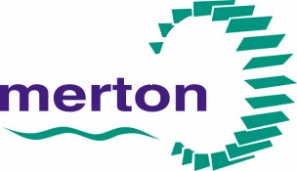 SEND Inclusion Fund (SENDIF) Audit From March 2019Name of childChild’s D.O.B.Child’s D.O.B.Name of settingAttendance %Attendance %Name of staff auditing SEN FundingSEN Funding1B1B1CRole of staffReview dateReview dateIs the child: LACLACCPCPCINCASAReceives:DAFEYPPEYPPReviewReviewReviewReviewReviewReviewReviewReviewReviewReviewReviewReviewReviewReviewReviewReviewReviewReviewReviewReviewSpecialist Assessment Identified NeedsSpecialist Assessment Identified NeedsSEN Support but No Specialist Assessment (NSA) of need SEN Support but No Specialist Assessment (NSA) of need SEN Support but No Specialist Assessment (NSA) of need SEN Support but No Specialist Assessment (NSA) of need SEN Support but No Specialist Assessment (NSA) of need SEN Support but No Specialist Assessment (NSA) of need SEN Support but No Specialist Assessment (NSA) of need SEN Support but No Specialist Assessment (NSA) of need SEN Support but No Specialist Assessment (NSA) of need SEN Support but No Specialist Assessment (NSA) of need SEN Support but No Specialist Assessment (NSA) of need SEN Support but No Specialist Assessment (NSA) of need SEN Support but No Specialist Assessment (NSA) of need SEN Support but No Specialist Assessment (NSA) of need SEN Support but No Specialist Assessment (NSA) of need SEN Support but No Specialist Assessment (NSA) of need SEN Support but No Specialist Assessment (NSA) of need Specialist Assessment Identified NeedsSpecialist Assessment Identified NeedsOR Specialist AssessmentOR Specialist AssessmentOR Specialist AssessmentOR Specialist AssessmentOR Specialist AssessmentOR Specialist AssessmentOR Specialist AssessmentOR Specialist AssessmentOR Specialist AssessmentOR Specialist AssessmentOR Specialist AssessmentOR Specialist AssessmentOR Specialist AssessmentOR Specialist AssessmentOR Specialist AssessmentOR Specialist AssessmentOR Specialist AssessmentOR Specialist AssessmentSpecialist Assessment Identified NeedsSpecialist Assessment Identified NeedsSpecific learning difficulties (SpLD)Specific learning difficulties (SpLD)Specific learning difficulties (SpLD)Specific learning difficulties (SpLD)Specific learning difficulties (SpLD)Specific learning difficulties (SpLD)Specific learning difficulties (SpLD)Specific learning difficulties (SpLD)Specific learning difficulties (SpLD)Specific learning difficulties (SpLD)Specific learning difficulties (SpLD)Specific learning difficulties (SpLD)Specific learning difficulties (SpLD)Specific learning difficulties (SpLD)Specific learning difficulties (SpLD)Specific learning difficulties (SpLD)Specific learning difficulties (SpLD)Specialist Assessment Identified NeedsSpecialist Assessment Identified NeedsModerate learning difficulty (MLD)Moderate learning difficulty (MLD)Moderate learning difficulty (MLD)Moderate learning difficulty (MLD)Moderate learning difficulty (MLD)Moderate learning difficulty (MLD)Moderate learning difficulty (MLD)Moderate learning difficulty (MLD)Moderate learning difficulty (MLD)Moderate learning difficulty (MLD)Moderate learning difficulty (MLD)Moderate learning difficulty (MLD)Moderate learning difficulty (MLD)Moderate learning difficulty (MLD)Moderate learning difficulty (MLD)Moderate learning difficulty (MLD)Moderate learning difficulty (MLD)Specialist Assessment Identified NeedsSpecialist Assessment Identified NeedsSevere learning difficulty (SLD)Severe learning difficulty (SLD)Severe learning difficulty (SLD)Severe learning difficulty (SLD)Severe learning difficulty (SLD)Severe learning difficulty (SLD)Severe learning difficulty (SLD)Severe learning difficulty (SLD)Severe learning difficulty (SLD)Severe learning difficulty (SLD)Severe learning difficulty (SLD)Severe learning difficulty (SLD)Severe learning difficulty (SLD)Severe learning difficulty (SLD)Severe learning difficulty (SLD)Severe learning difficulty (SLD)Severe learning difficulty (SLD)Specialist Assessment Identified NeedsSpecialist Assessment Identified NeedsProfound and multiple learning difficulty (PMLD)Profound and multiple learning difficulty (PMLD)Profound and multiple learning difficulty (PMLD)Profound and multiple learning difficulty (PMLD)Profound and multiple learning difficulty (PMLD)Profound and multiple learning difficulty (PMLD)Profound and multiple learning difficulty (PMLD)Profound and multiple learning difficulty (PMLD)Profound and multiple learning difficulty (PMLD)Profound and multiple learning difficulty (PMLD)Profound and multiple learning difficulty (PMLD)Profound and multiple learning difficulty (PMLD)Profound and multiple learning difficulty (PMLD)Profound and multiple learning difficulty (PMLD)Profound and multiple learning difficulty (PMLD)Profound and multiple learning difficulty (PMLD)Profound and multiple learning difficulty (PMLD)Specialist Assessment Identified NeedsSpecialist Assessment Identified NeedsSpeech, language and communication needs (SLCN)Speech, language and communication needs (SLCN)Speech, language and communication needs (SLCN)Speech, language and communication needs (SLCN)Speech, language and communication needs (SLCN)Speech, language and communication needs (SLCN)Speech, language and communication needs (SLCN)Speech, language and communication needs (SLCN)Speech, language and communication needs (SLCN)Speech, language and communication needs (SLCN)Speech, language and communication needs (SLCN)Speech, language and communication needs (SLCN)Speech, language and communication needs (SLCN)Speech, language and communication needs (SLCN)Speech, language and communication needs (SLCN)Speech, language and communication needs (SLCN)Speech, language and communication needs (SLCN)Specialist Assessment Identified NeedsSpecialist Assessment Identified NeedsSocial, emotional and mental health (SEMH)Social, emotional and mental health (SEMH)Social, emotional and mental health (SEMH)Social, emotional and mental health (SEMH)Social, emotional and mental health (SEMH)Social, emotional and mental health (SEMH)Social, emotional and mental health (SEMH)Social, emotional and mental health (SEMH)Social, emotional and mental health (SEMH)Social, emotional and mental health (SEMH)Social, emotional and mental health (SEMH)Social, emotional and mental health (SEMH)Social, emotional and mental health (SEMH)Social, emotional and mental health (SEMH)Social, emotional and mental health (SEMH)Social, emotional and mental health (SEMH)Social, emotional and mental health (SEMH)Specialist Assessment Identified NeedsSpecialist Assessment Identified NeedsAutistic spectrum disorder (ASD)Autistic spectrum disorder (ASD)Autistic spectrum disorder (ASD)Autistic spectrum disorder (ASD)Autistic spectrum disorder (ASD)Autistic spectrum disorder (ASD)Autistic spectrum disorder (ASD)Autistic spectrum disorder (ASD)Autistic spectrum disorder (ASD)Autistic spectrum disorder (ASD)Autistic spectrum disorder (ASD)Autistic spectrum disorder (ASD)Autistic spectrum disorder (ASD)Autistic spectrum disorder (ASD)Autistic spectrum disorder (ASD)Autistic spectrum disorder (ASD)Autistic spectrum disorder (ASD)Specialist Assessment Identified NeedsSpecialist Assessment Identified NeedsVisual impairment (VI)Visual impairment (VI)Visual impairment (VI)Visual impairment (VI)Visual impairment (VI)Visual impairment (VI)Visual impairment (VI)Visual impairment (VI)Visual impairment (VI)Visual impairment (VI)Visual impairment (VI)Visual impairment (VI)Visual impairment (VI)Visual impairment (VI)Visual impairment (VI)Visual impairment (VI)Visual impairment (VI)Specialist Assessment Identified NeedsSpecialist Assessment Identified NeedsHearing impairment (HI)Hearing impairment (HI)Hearing impairment (HI)Hearing impairment (HI)Hearing impairment (HI)Hearing impairment (HI)Hearing impairment (HI)Hearing impairment (HI)Hearing impairment (HI)Hearing impairment (HI)Hearing impairment (HI)Hearing impairment (HI)Hearing impairment (HI)Hearing impairment (HI)Hearing impairment (HI)Hearing impairment (HI)Hearing impairment (HI)Specialist Assessment Identified NeedsSpecialist Assessment Identified NeedsMultisensory impairment (MSI)Multisensory impairment (MSI)Multisensory impairment (MSI)Multisensory impairment (MSI)Multisensory impairment (MSI)Multisensory impairment (MSI)Multisensory impairment (MSI)Multisensory impairment (MSI)Multisensory impairment (MSI)Multisensory impairment (MSI)Multisensory impairment (MSI)Multisensory impairment (MSI)Multisensory impairment (MSI)Multisensory impairment (MSI)Multisensory impairment (MSI)Multisensory impairment (MSI)Multisensory impairment (MSI)Specialist Assessment Identified NeedsSpecialist Assessment Identified NeedsPhysical disability (PD)Physical disability (PD)Physical disability (PD)Physical disability (PD)Physical disability (PD)Physical disability (PD)Physical disability (PD)Physical disability (PD)Physical disability (PD)Physical disability (PD)Physical disability (PD)Physical disability (PD)Physical disability (PD)Physical disability (PD)Physical disability (PD)Physical disability (PD)Physical disability (PD)Child’s Developmental Assessment (prime areas)Child’s Developmental Assessment (prime areas)Child’s Developmental Assessment (prime areas)Child’s Developmental Assessment (prime areas)Child’s Developmental Assessment (prime areas)Child’s Developmental Assessment (prime areas)Child’s Developmental Assessment (prime areas)Child’s Developmental Assessment (prime areas)Child’s Developmental Assessment (prime areas)Child’s Developmental Assessment (prime areas)Child’s Developmental Assessment (prime areas)Child’s Developmental Assessment (prime areas)Child’s Developmental Assessment (prime areas)Child’s Developmental Assessment (prime areas)Child’s Developmental Assessment (prime areas)Child’s Developmental Assessment (prime areas)Child’s Developmental Assessment (prime areas)Child’s Developmental Assessment (prime areas)Child’s Developmental Assessment (prime areas)Communication and Language EmergingDevelopingSecureEmergingDevelopingSecureEmergingDevelopingSecureEmergingDevelopingSecurePersonal, Social and EmotionalPersonal, Social and EmotionalPersonal, Social and EmotionalPersonal, Social and EmotionalEmerging DevelopingSecureEmerging DevelopingSecureEmerging DevelopingSecurePhysicalPhysicalPhysicalEmergingDevelopingSecureEmergingDevelopingSecureEmergingDevelopingSecureEmergingDevelopingSecureL and AMRMRMRMRH and SCH and SCH and SCUSCSCSCSCM and HM and HM and HSMFMFMFMFSENCo/Key Person discussion: (what is going well, are they any concerns? How much progress has been made?)SENCo/Key Person discussion: (what is going well, are they any concerns? How much progress has been made?)SENCo/Key Person discussion: (what is going well, are they any concerns? How much progress has been made?)SENCo/Key Person discussion: (what is going well, are they any concerns? How much progress has been made?)SENCo/Key Person discussion: (what is going well, are they any concerns? How much progress has been made?)Review of current strategies/interventions: (observation of work with the child that supports outcomes) Review of current strategies/interventions: (observation of work with the child that supports outcomes) Review of current strategies/interventions: (observation of work with the child that supports outcomes) Review of current strategies/interventions: (observation of work with the child that supports outcomes) Review of current strategies/interventions: (observation of work with the child that supports outcomes) Review of SENDIF spend: (evidence of how the funding has been spent as agreed in section 4 of the SENDIF application form and its impact on the child’s learning outcomes) Review of SENDIF spend: (evidence of how the funding has been spent as agreed in section 4 of the SENDIF application form and its impact on the child’s learning outcomes) Review of SENDIF spend: (evidence of how the funding has been spent as agreed in section 4 of the SENDIF application form and its impact on the child’s learning outcomes) Review of SENDIF spend: (evidence of how the funding has been spent as agreed in section 4 of the SENDIF application form and its impact on the child’s learning outcomes) Review of SENDIF spend: (evidence of how the funding has been spent as agreed in section 4 of the SENDIF application form and its impact on the child’s learning outcomes) Update of key information: (new professionals / agencies involved since Panel, new reports, etc)Update of key information: (new professionals / agencies involved since Panel, new reports, etc)Update of key information: (new professionals / agencies involved since Panel, new reports, etc)Update of key information: (new professionals / agencies involved since Panel, new reports, etc)Update of key information: (new professionals / agencies involved since Panel, new reports, etc)From what has been discussed, observed and documented, is there evidence of effective use of SENDIF funding to support outcomes?YesNoIf ‘No’ provide further informationIf ‘No’ provide further informationIf ‘No’ provide further informationIf ‘No’ provide further informationIf ‘No’ provide further informationAgreed actions/recommendations to further improve practice / SEN supportAgreed actions/recommendations to further improve practice / SEN supportAgreed actions/recommendations to further improve practice / SEN supportAgreed actions/recommendations to further improve practice / SEN supportAgreed actions/recommendations to further improve practice / SEN supportDate set To improve practice/SEN support.State if Action or RecommendationResponsible person Complete byDate of next review: Date of next review: Inclusion Officer signature:Inclusion Officer signature:Please Note: The Inclusion Officer offers advice and recommendations only (unless otherwise stated) and therefore on-going support remains the setting’s responsibility and should be incorporated within daily provision, intervention programmes and/or SEN Support for the child. It is the setting’s responsibility to provide a copy of this report to the parents/carers of this childPlease Note: The Inclusion Officer offers advice and recommendations only (unless otherwise stated) and therefore on-going support remains the setting’s responsibility and should be incorporated within daily provision, intervention programmes and/or SEN Support for the child. It is the setting’s responsibility to provide a copy of this report to the parents/carers of this childPlease Note: The Inclusion Officer offers advice and recommendations only (unless otherwise stated) and therefore on-going support remains the setting’s responsibility and should be incorporated within daily provision, intervention programmes and/or SEN Support for the child. It is the setting’s responsibility to provide a copy of this report to the parents/carers of this childPlease Note: The Inclusion Officer offers advice and recommendations only (unless otherwise stated) and therefore on-going support remains the setting’s responsibility and should be incorporated within daily provision, intervention programmes and/or SEN Support for the child. It is the setting’s responsibility to provide a copy of this report to the parents/carers of this childPlease Note: The Inclusion Officer offers advice and recommendations only (unless otherwise stated) and therefore on-going support remains the setting’s responsibility and should be incorporated within daily provision, intervention programmes and/or SEN Support for the child. It is the setting’s responsibility to provide a copy of this report to the parents/carers of this childPlease Note: The Inclusion Officer offers advice and recommendations only (unless otherwise stated) and therefore on-going support remains the setting’s responsibility and should be incorporated within daily provision, intervention programmes and/or SEN Support for the child. It is the setting’s responsibility to provide a copy of this report to the parents/carers of this child